Incident and Serious Adverse Event Report Form – HUMAN RESEARCH ETHICSA Serious Adverse Event (SAE) is defined as any untoward medical occurrence in a clinical trial or other clinical research project that:results in death;is life-threatening;requires in-patient hospitalisation or prolongation of existing hospitalisation;results in a persistent or significant disability/incapacity;is a congenital anomaly/birth defect; oris a medically important event or reactionAn Incident is defined as any event that has serious or unanticipated adverse effects on research participants, as well as any unforeseen events that might affect the continued ethical acceptability of the project.6. DESRIPTION OF SAE/INCIDENT: please include the location of the event and the date first noticed. 7. RELATION TO THE PROJECT: Please advise if the SAE or Incident was specifically related to, possibly related to or probably related to the study protocol.8. ACTION TAKEN – 9. IMPACT ON PARTICIPANTS: If the continued ethical acceptability of the project or the safety of participants is impacted by this event, please advise whether the approved human ethics application will require a modification and attach the modification form. Please note the University Human Ethics Committee may require the protocol to be modified as a result of the SAE/Incident.The report must be submitted electronically by the Chief investigator from their La Trobe University staff email account. If the Chief Investigator is unable to submit the form, please ensure they are copied into the email to demonstrate they are aware of the submission.Website: http://www.latrobe.edu.au/researchers/research-office/ethics/human-ethics 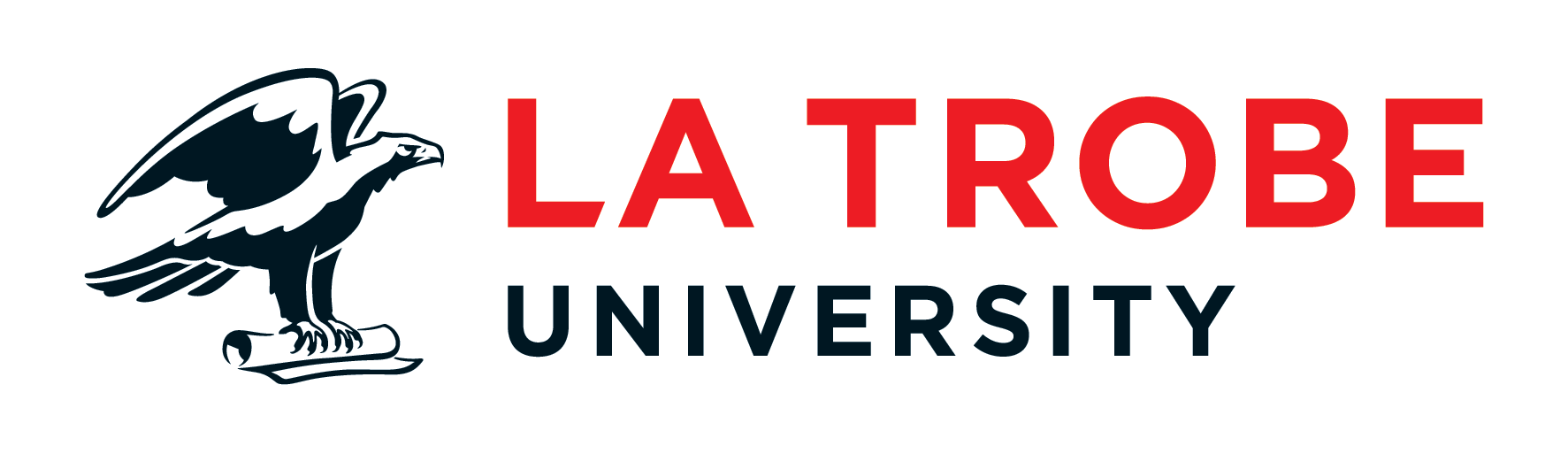 Research and Graduate Studies CommitteeUniversity Human Ethics CommitteeCollege Human Ethics Sub-CommitteesResearch Office1. Approval Number2. Project Title3. Chief Investigator / Supervisor:(academic staff members only)Name: Email address:Name: Email address:4. Student (if applicable)Name: Email address:Name: Email address:5. Project Duration:(subject to annual review)Project commenced:     /     /     Project concludes:     /     /     